1. участники: ФИО / ДОЛЖНОСТЬ/контакты________________________________/____________________________/_________________________________________________________/____________________________/_________________________________________________________/____________________________/_________________________2. Регистрационный взнос на участие 1 (одного) делегата сделайте отметку  V  в соответствующем месте3. Реквизиты плательщика: Контактное лицо: ____________________________________ e-mail:                   ____________________________________телефон:                ____________________________________4. Подпись и ПеЧАТЬФИО руководителя ____________________________________МПЗаполненную регистрационную форму просим направить:КАЗАХСТАН: Адильбек Нургуль, тел:+7 (776) 255 84 21 / e-mail: infokazwaste@gmail.comРОССИЯ:         Владислав Кудрявцев, тел: +7 (499) 703 07 57 / e-mail: vik@erbarus.ru 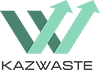 Третий Евразийский бизнес-форум пои возобновляемой энергии переработке отходов«GREEN ENERGY & WASTE RECYCLING FORUM» GEWR’183-5 июля 2018 г., Астана, Казахстан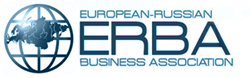 Казахстанская ассоциация по управлению отходами «KazWaste»Третий Евразийский бизнес-форум пои возобновляемой энергии переработке отходов«GREEN ENERGY & WASTE RECYCLING FORUM» GEWR’183-5 июля 2018 г., Астана, КазахстанЕвропейско-Российская бизнес ассоциация «ERBA»РЕГИСТРАЦИОННЫЙ ВЗНОССтоимостьСтоимостьУчастие одного делегата 2 дня (при оплате до 15.06.2018)90 000 тг.Участие одного делегата 2 дня (при оплате после 16.06.2018)100 000 тгДля членов Казахстанской ассоциации по управлению отходами «KazWaste»:участие одного делегата (2 дня)60 000 тгУчастие одного делегата 2 дня от некоммерческой организации50 000 тгВыступление с коммерческим докладом, презентацией (15 мин.)50 000 тгУчастие в В2В в качестве ведущего партнера 40 000 тгПосещение предприятий по обращению с отходами г. Астаны 10 000 тгКультурная программа (5 июля)10 000 тгПолные пакеты для участия Полные пакеты для участия Полные пакеты для участия 1Й ПОЛНЫЙ ПАКЕТ(участие одного делегата 2 дня + участие в В2В+ посещение специализированных предприятий+ культурная программа)150 000 тг2Й ПОЛНЫЙ ПАКЕТ(участие одного делегата 2 дня + участие с коммерческим докладом + участие в В2В+ посещение специализированных предприятий+ культурная программа)200 000тгСКИДКИ: 2-й и следующие делегаты Скидка 10%В стоимость участия входит: участие в 2-дневном Форуме, комплект материалов,  кофе-брейкиВ стоимость участия входит: участие в 2-дневном Форуме, комплект материалов,  кофе-брейкиВ стоимость участия входит: участие в 2-дневном Форуме, комплект материалов,  кофе-брейкиНаименование организации: Адрес:тел./факс: e-mail: БИН:ИИК:  Наименование банка:БИК:КБе: